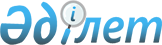 Об отнесении к категории "село" и переименовании некоторых населенных пунктов Карасайского района Алматинской областиРешение маслихата Алматинской области от 28 августа 2019 года № 52-268 и постановление акимата Алматинской области от 10 сентября 2019 года № 392. Зарегистрировано Департаментом юстиции Алматинской области 17 сентября 2019 года № 5234
      В соответствии с подпунктами 3), 4) статьи 11 Закона Республики Казахстан от 8 декабря 1993 года "Об административно-территориальном устройстве Республики Казахстан", а также с учетом мнения населения соответствующей территории, на основании заключения областной ономастической комиссии по представлению представительного и исполнительного органа Карасайского района, акимат Алматинской области ПОСТАНОВЛЯЕТ и Алматинский областной маслихат РЕШИЛ:
      1. Станцию Шамалган Жанашамалганского сельского округа Карасайского района отнести к категории "село".
      2. Переименовать Жанашамалганский сельcкий округ в сельский округ Жибек жолы, станцию Шамалган в село Жибек жолы.
      3. Контроль за исполнением совместного постановления акимата Алматинской области и решения Алматинского областного маслихата возложить на заместителя акима области А. Абдуалиева.
      4. Настоящее совместное постановление акимата Алматинской области и решение Алматинского областного маслихата вступает в силу со дня государственной регистрации в органах юстиции и вводится в действие по истечении десяти календарных дней после дня первого официального опубликования.
					© 2012. РГП на ПХВ «Институт законодательства и правовой информации Республики Казахстан» Министерства юстиции Республики Казахстан
				
      Председатель сессии Алматинского областного маслихата, 

      секретарь Алматинского областного маслихата 

С. Дюсембинов

      Аким Алматинской области 

А. Баталов
